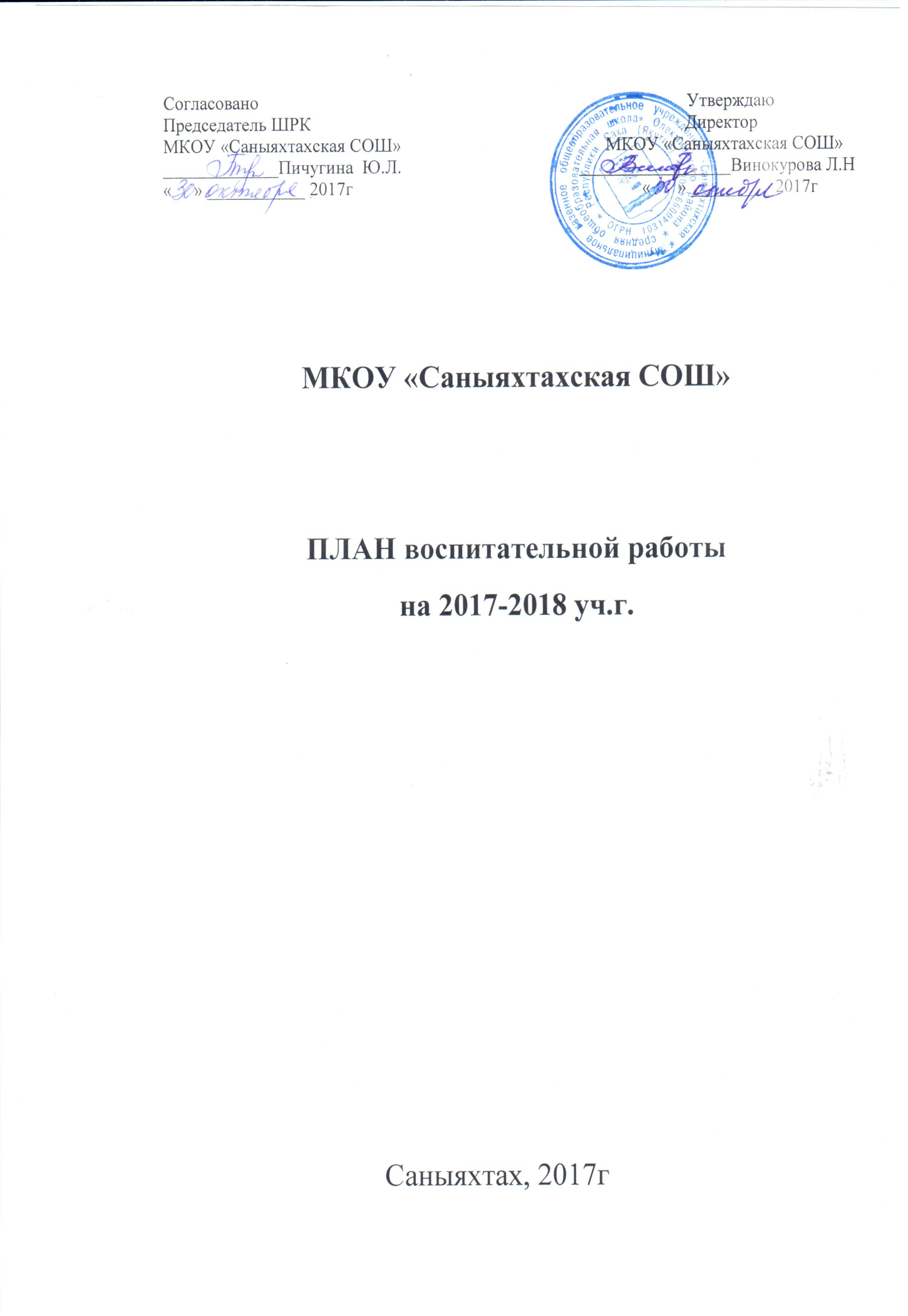 Аналитический отчёт воспитательной работы МКОУ «Саныяхтахская СОШ»за 2016 – 2017 уч.г.1.Основные направления воспитательной работы школы:Гражданско-патриотическойДуховно- нравственное Художественно-эстетическоеСпортивно-оздоровительноеИнтеллектуально-познавательноеПрофилактика правонарушений и употребления ПАВУченическое самоуправлениеРабота с родителямиВнешние связи2. Нормативно-правовые документы, регламентирующие воспитательную деятельность ОУ1. Закон РФ «Об образовании» ФЗ-2732.Устав ОУ3.Конвенция о правах ребенка4.Конвенция о борьбе с дискриминацией в области образования5.ФЗ о банке детей, оставшихся без попечения родителей6.Письмо МО РФ «Об установлении требований к одежде обучающихся»7.Конституция РФ8.Семейный кодекс РФ9.ФЗ «Об основах системы профилактики безнадзорности и правонарушений несовершеннолетних»10.Постановление правительства РС(Я) «Об утверждении положения об общественном посте ЗОЖ в ОУ»11.Закон РС(Я) «О правах ребенка»12.Всеобщая декларация прав человека13.ФЗ «Об основных гарантиях прав ребенка»14.Концепция профилактики злоупотребления ПАВ в образовательной среде15.Кодекс об административных правонарушениях несовершеннолетних16.Правла поведения несовершеннолетних на территории Олекминского района17.Правила поведения обучающихся ОУ18.Правила внутреннего распорядка обучающихся ОУ19. Приказы руководителя ОУ3.Локальные акты, регламентирующие воспитательную деятельность ОУВ МКОУ «Саныяхтахская СОШ» в 2016 – 2017 учебном году на основании Закона РФ «Об образовании» ФЗ-273 от 29.12.2012 г. действуют локальные акты: Положение об ученическом самоуправлении.Положение о Президенте ученического самоуправления.Положение о выборах Президента ученического самоуправления.Положение о проведении внеурочных мероприятий.Положение о дежурстве по школе.Положение о библиотеке.Положение об использовании мобильного телефона Положение о классном руководителе.Положение о ШРК и КРК.Положение об учете неблагополучных семей.Положение о правах и обязанностях участников УВП.Положение о ЛДП.Положение о постановке и снятии обучающихся и семей с ВШУ.Положение о Совете профилактики.Положение о заполнении, ведении и проверке дневников обучающихся.Положение о МО классных руководителей.Положение о школьных СМИ (школьная газета).Положение о дополнительном образовании детей в школе.Положение о проведении рейдов по профилактике безнадзорности.Положение о классном родительском собрании.Положение об общественном посте ЗОЖ.Положение об организации внеурочной деятельности в ОУПоложение о школьной форме и одежде для школыПоложение о психолого-педагогическом консилиуме в ОУПоложение о  психолого-педагогической службе в ОУ.Программы по ВР:«Школа – территория здоровья» Духовно-нравственного воспитания обучающихся ОУ«Семья - школа» « Мы вместе» (профилактика правонарушений и безнадзорности несовершеннолетних) «Я-гражданин»«Умей сказать «Нет!» ( профилактика аддиктивного поведения у детей и подростков)«Выбери свое будущее» (профориентация)«Ручеек» ( сотрудничество с детским садом «Солнышко»)     5. Цель воспитательной работы школы:Личностные результаты как социальный опыт ребенка.- осмысление и ответственное построение личной жизненной траектории;- социальное действие и моральное поведение;- здоровье и безопасность.Задачи1. Продолжить работу по интеграции урочной и внеурочной деятельности в ОУ.2. Активизировать работу школьного ученического самоуправления через создание детской организации.3. Укрепление связи с родителями, повышение роли родительской общественности на всех уровнях социального партнерства.4. Систематизировать работу по профилактике правонарушений и безнадзорности несовершеннолетних через реализацию программы «Мы вместе».5.   Повышение мастерства и профессионализма   классных руководителей через повышение квалификации.6. Работа ШМО классных руководителей             Школьное методическое объединение – субъект внутришкольного управления.  ШМО «Классный руководитель» - это объединение классных руководителей начального, среднего и старшего звена, создаваемое с целью методического обеспечения воспитательного процесса, исследования его эффективности, повышения профессионального мастерства педагогов.      Вся деятельность методического объединения классных руководителей  осуществляется на основе педагогического анализа, планирования работы, как на текущий период, так и на перспективу в соответствии с требованиями стратегического развития школы, определяемыми уставом школы, программой развития школы на основе годового и перспективного планов.         Методическая проблема, над  которой работало МО: «ФГОС нового поколения: идеология, структура, содержание. Программа духовно- нравственного развития и воспитания гражданина России на этапе ФГОС».       Целью методического объединения классных руководителей в 2016-2017 уч.г. являлось совершенствование и повышение эффективности учебно - воспитательной работы через повышение мастерства классных руководителей.         На заседаниях МО:-  были  озвучены анализ воспитательной работы за 2015-2016 уч.г., план воспитательной работы школы на 2016-2017 уч.г., темы самообразования классных руководителей,  - рассмотрены и рекомендованы к работе планы воспитательной работы классных руководителей,   члены МО были ознакомлены с планом ВШК  по воспитательной деятельности. - были рассмотрены конкретные проблемы развития воспитания: вопросы содержания, вопросы методики и технологии воспитательного процесса, вопросы социального воспитания, вопросы организации деятельности классного руководителя с детьми «группы риска», родителями обучающихся, вопросы организации мероприятий в рамках программы духовно-нравственного воспитания и развития обучающихся;            - классные руководители были участниками встречи с  представителями субъектов профилактики района, наслега – КДН, УУМ, общешкольных родительских собраний «От шалости к административным правонарушениям», «Роль семьи в воспитании и обучении детей. Ответственность родителей».         Особое место в работе МО отводилось консультированию классных руководителей по вопросу их воспитательных функций, которые собственно и определяют содержание педагогической работы: организационно-координирующей, коммуникативной, предупредительно-профилактической, охранно-защитной, коррекционной. Традиционно классные коллективы проводили открытые общешкольные мероприятия.       Наряду с положительными моментами имеются и проблемы в работе классных руководителей: встречается формальное отношение к работе, зачастую низкий уровень самостоятельности классных органов ученического самоуправления.7.Анализ работы по направлениям	     Вся работа в  направлении профилактики правонарушений  велась по   программе «Мы вместе». Результаты работы по данной программе:- составлен совместный план работы с КДН при администрации, ЦКиД «Калина», сельской библиотекой, детским садом «Солнышко», УУП, УБ;- проведены тематические классные часы в 1-11 классах – правовой всеобуч, профилактика правонарушений с приглашением УУП – охват 100%;- все дети  школьного возраста обучаются в школе, отчисленных из ОУ, второгодников нет.- на разных видах учета обучающиеся ОУ не состоят. (Приложение 1)- дети «особой заботы» ( из неблагополучных семей) - 8 человек. - выявлено и поставлено на учет неблагополучных семей- 6 семьей. - проведены профилактические беседы с обучающимися из неблагополучных семей  и их родителями- 15 бесед.      С неблагополучными семьями  систематически велась профилактическая работа: индивидуальные беседы, посещение на дому (11 посещений) совместно с УУП, членами КДН при администрации наслега с целью обследования жилищно-бытовых условий, оказания помощи в воспитании и обучении детей. Вопросы воспитания, содержания и обучения детей из неблагополучных семей рассматривались на совместных заседаниях КДН при администрации с приглашением родителей, представителей ШРК, УУМ. Результат: все обучающиеся из неблагополучных семей (8 чел) посещают ОУ, пропусков уроков без уважительной причины нет, занятость во внеурочное время 100%, совершенных правонарушений  данными обучающимися не зафиксировано. Хотя проблемы еще есть: имеют место случаи невыполнения домашних заданий обучающимися из данных семей, отсутствие учебных принадлежностей.- на особом контроле у социального педагога находятся дети, проживающие без родителей с родственниками. Составлен банк данных на этих детей. Все обучающиеся данной категории обучаются в школе. Пропусков уроков без уважительной причины нет, занятость во внеурочное время 100%, правонарушений нет.- прошло 10 общественных родительских рейдов, с целью контроля за режимом дня обучающихся. Нарушений Правил поведения несовершеннолетних на территории Олекминского района (нахождение детей на улице после 22.00.) не выявлено. -систематически (1 раз в четверть) волонтерами группы ЗОЖ обновлялся   стенд «Мы за ЗОЖ» - профилактика вредных привычек и употребления ПАВ, сохранение и укрепление здоровья, пропаганда ЗОЖ, профилактические информационные листовки о СПИДе.- случаев курения, употребления спиртных напитков, наркотиков в школе не обнаружено.- наркологом ЦУБ г.Олекминска проведена беседа с обучающимися 8-11 классов по профилактике ПАВ, проведена тест-проба на употребление наркотиков – 100% отрицательна.- на родительских собраниях в 1-11 класса обсуждались вопросы профилактики безнадзорности и правонарушений среди несовершеннолетних, профилактики употребления ПАВ, вопросы возникновения агрессии у подростков, вопросы психологического здоровья детей, вопросы ответственности родителей за воспитание и обучение своих детей.- на методсоветах  с классными руководителями, педагогами ОУ обсуждались вопросы  по профилактике правонарушений и безнадзорности несовершеннолетних, профилактике употребления ПАВ, обмен опытом по работе с неблагополучными семьями.- грубых правонарушений среди обучающихся школы в 2016-2017 уч.г. нет.    Одной из главных задач школы является всесторонняя забота о сохранности жизни и здоровья, забота о физическом развитии и воспитании детей, обеспечение  условий, способствующих развитию и сохранению физического, психического и нравственного здоровья обучающихся.В ОУ продолжается  реализация   программы «Школа – территория здоровья». Результаты работы:      - заключен договор на медицинское обслуживание с ЦУБ;      - постоянно обновляется банк данных по заболеваемости обучающихся, по результатам медосмотра, проведенного ЦУБ;     - составлен банк данных по группам здоровья обучающихся;     - составлено расписание уроков и занятий внеурочной деятельности в соответствии с СанПиН;     - были созданы все условия по организации УВП в соответствии с СанПиН;      - откорректированы списки:детей «особой заботы» - 8 чел;многодетных семей – 19 семей;малообеспеченных семей – 76 семей;неполных семей – 14 семейнеблагополучных семей- 6 семей      - педагогический коллектив на уроках внедряет здоровьесберегающие технологии;      - систематически учителя-предметники проводили индивидуальные занятия с         обучающимися, пропустившими занятия по болезни, данные обучающиеся на период болезни обеспечены домашними заданиями;      - горячим питанием обеспечено 100% обучающихся, имеется собственная школьная столовая;      -  пропусков уроков без уважительной причины нет;      -  было организовано и проведено  большое количество спортивных соревнований по           разным видам            спорта: по волейболу- наслежные соревнования (сборная девочек одержала победу над сборной села), общешкольные соревнования, соревнования по национальным прыжкам, по тройному прыжку,  военно-спортивная игра «Зарница», - охват обучающихся 5-10 классов -100%, спортивно-оздоровительная игра «Зарничка»- охват обучающихся 2-4 классов -100%, кросс- охват обучающихся -91%;       - в каждом классе прошли тематические классные часы, посвященные ЗОЖ,           сохранению и укреплению здоровья - охват обучающихся -100%;       - на общешкольных, классных  родительских собраниях в течение года обсуждались вопросы соблюдения режима дня, создания психологически комфортной обстановки дома и в классе, профилактика употребления ПАВ, профилактика правонарушений несовершеннолетних, охват родителей в среднем по школе – 91 %;        - профилактическая работа (беседы о вредных привычках, беседы по половому         воспитанию с приглашением медицинских работников УБ, контроль за проведением уроков физкультуры, работой спортивных  секций, организацией питания обучающихся)        - обучающиеся 100% посещают уроки физкультуры, освобожденных от уроков физкультуры нет;        - проведена беседа врачом-наркологом ЦУБ г.Олекминска с обучающимися 8-11 классов (охват 100%), проведен тест-проба на употребление ПАВ – результат: 100% отрицательно;         - ежедневно ведется контроль за посещением обучающимися учебных и внеурочных занятий, пропусков занятий без уважительной причины нет.        В 2016 -2017 учебном году продолжилась деятельность по интеграции урочной и внеурочной деятельности, направленная на выполнение задач по дальнейшему обеспечению доступных форм обучения учащихся во внеурочное время с учетом их индивидуальных особенностей, на социализацию обучающихся и формирование у них ключевых компетентностей. Интеграция урочной и внеурочной деятельности осуществлялась через организацию работу кружков, секций, часов по выбору, элективным курсам.   В рамках внеурочной деятельности была организована работа 3 спортивных секций, 10 кружков, элективных курсов- 4, занятий внеаудиторной деятельностью- организано 9 курсов по интересам, занятий по выбору предметов обучающимися для подготовки к ЕГЭ, ОГЭ, олимпиадам, НПК. 100% обучающихся посещали кружки, секции, занятия внеурочной деятельности ( элективные курсы, факультативы) в т.ч. ( в среднем по ОУ) кружки 26%, секции 42%, занятия по выбору (элективные курсы, часы выбора, факультативы)-32% . Многие дети одновременно посещают несколько кружков, секций. (Приложение 2). Обучающиеся филиала   «Малыканская НОШ» занимались в литературно-художественном  кружке - охват 7 человек (100%).                        Общий  охват  учащихся в системе  дополнительного образования                                                         от общего числа обучающихся.           Всего обучающихся 93 человека ( на конец учебного года)(один ребенок посещает несколько занятий)Результаты работы системы ДО:участие в республиканских соревнованиях по национальным прыжкам (5,10 места из 60 участников)участие в районных соревнованиях по национальным прыжкам (два 1места, два 2 места, 1одно 3 место)участие в региональном вокальном конкурсе «Бриллиантовые нотки» (дипломанты 2, 3 степени)участие в дистанционном республиканском конкурсе вокальных коллективов 92 коллектива)- сертификаты.Участие в республиканской экологической акции «Зеленая планета» (3 работы) – сертификаты.Участие в районном конкурсе рисунков «Скажем «Стоп!» браконьерству» (1 работа) – диплом 3 место.установлены новые рекорды школы по национальным прыжкам и тройному прыжку.Наслежные соревнования по волейболу – 1 место (девочки).Возросла активность обучающихся к занятиям национальными видами спорта. (с 16% до 24%).Обучающиеся, посещающие кружки вокала, танцевальный кружок, незаменимые участники всех общешкольных и наслежных мероприятий. Приняли участие в наслежных мероприятиях: открытие нового ЦКиД, «Проводы зимы», концертная программа ко Дню Победы, парад и митинг ко Дню победы, кросс.Обучающиеся посещающие кружи «Мы художники», «Волшебные пальчики», «Мое творчество»   стали лауреатами и призерами российских дистанционных  конкурсов рисунков, поделок, творческих работ. Обучающиеся, посещающие часы по выбору предметов стали победителями и призерами предметных дистанционных олимпиад российского, международного уровней.Изготовление подарков, открыток ветеранам тыла- акция «Благо-Дарю».Выставки работ детей  в школе, ЦКиД «Калина».Лучшие работы конкурса рисунков, посвященного Году экологии в РФ будут напечатаны на баннерах администрацией села и развешаны по селу.      Для устранения  дефицита  ночного сна  осуществлялся  ежедневный контроль над  соблюдением режима дня обучающихся рейды, беседы с родителями, обучающимися.     С целью оздоровления, укрепления здоровья, занятости обучающихся в дни летних каникул на базе ОУ организован детский спортивно-оздоровительный лагерь, 1 смена.     Профилактика заболеваемости обучающихся в школе заключается в сезонной дотации витаминов, организации спортивных мероприятий, занятий на открытом воздухе (на улице), посещение обучающимися спортивных  секций, ежедневная организация динамических часов в 1 классе, динамических пауз, организация физминуток во время уроков, проведение профилактических мероприятий, профилактических осмотров обучающихся и работников школы, введение масочного режима во время роста заболеваемости ОРЗ и ОРВИ.  Содействие в подготовке,  направлении обучающихся в лечебно- профилактические центры, санатории.       Проводится диагностика и мониторинг здоровья, т.е.:  осуществляется медико-педагогический мониторинг обучающихся (плановое проведение медосмотров для выявления отклонений в самочувствии и здоровья учащихся с целью дальнейшей корректировки и предупреждения обострений) апрель;  осуществляется контроль за соблюдением норм учебной нагрузки (дневной, недельной, годовой);     проводится анализ результатов медицинских исследований и ознакомление всего педагогического коллектива с конечными результатами медицинских осмотров и профилактических мероприятий. Составление базы данных по группам здоровья обучающихся.         По результатам медицинского обследования, проведенного ЦУБ г.Олекминска индекс здоровья обучающихся остается на среднем уровне:1 группу здоровья имеют – 15 чел (17%), 2 группу – 61 чел (69%), 3 группу – 11 чел (12%), 5 группа (дети-инвалиды)- 2 чел (Приложение 3)        Причины  снижения уровня здоровья обучающихся  - резкое снижение жизненного уровня в сочетании с социальной нестабильностью (в школе большинство детей  из малообеспеченных семей,8 детей из неблагополучных семей , не все дети могут выехать на лечение, получить дома полноценное правильное питание); обострение экологических проблем (в том числе «нехватка солнца»), сезоны (февраль месяц) эпидемий гриппа и ОРВИ и др.   Работа по программе «Школа – территория здоровья будет пересмотрена, дополнена новыми, более эффективными мероприятиями и  продолжена в следующем учебном году.       Для расширения внешних связей школы с целью решения проблем воспитания был составлен совместный план работы администрации села, КДН при администрации, участковым инспектором, ЦКиД «Калина», сельской библиотекой, ШРК, МБДОУ «Солнышко», УБ. В ходе реализации плана прошло 3 расширенных заседания КДН при администрации, одно заседание с приглашением родителей из неблагополучной семьи. На заседаниях  обсуждались вопросы совместной работы, заслушивались отчеты ответственных лиц о проведенных мероприятиях, планировалась работа с неблагополучными семьями, работа по профилактике правонарушений несовершеннолетних, условия проживание детей в неблагополучных семьях, ответственность родителей за воспитание и обучение детей. На учет в КДН при МО Администрация «Саныяхтахский наслег» было поставлено  6 неблагополучных семьей. В настоящее время стоит вопрос о снятии с учета в КДН при администрации наслега  1 семьяи по причине исправления. Совместно со специалистами администрации наслега, участковым инспектором посещали на дому неблагополучные семьи с целью контроля за режимом дня обучающихся, проверки выполнения родителями своих обязанностей по воспитанию, обучению и содержанию своих детей, оказанию помощи в воспитании и обучении детей (11  посещений, составлены акты посещений). Профилактическая работа с неблагополучными  семьями ведется систематически и будет продолжена в следующем учебном году.          В работе с подростками были задействованы ЦКиД,  сельская библиотека, которые  привлекали подростков к организации и проведению мероприятий в селе, в каникулярное время организовывали просмотры мультфильмов, кружки по интересам, дискотеки.      Основные мероприятия, прошедшие в рамках программы «Я-гражданин»: тематические классные часы и уроки мужества, концертная программа  с приглашением ветеранов тыла, выставки художественной и научно-популярной литературы, мероприятия ко Дню   Защитника  Отечества, ко Дню Победы, показ презентаций о ВОВ, Героях России, выполненные обучающимися школы способствовали  воспитанию  гражданских  качеств личности, таких,  как  патриотизм, ответственность, чувство долга, уважение  и интерес  к военной истории Отечества. Ко Дню Победы в ОУ прошло большое общешкольное мероприятие – концертная программа «Навеки в памяти людской», в котором приняло 100% обучающихся 1-11 классов. Обучающиеся 100% приняли участие в параде Победы,приняли участие  в акции «Бессмертный полк», в митинге у памятника павшим в ВОВ ( литературно-музыкальная композиция). Все ветераны тыла,  одинокие и престарелые были охвачены заботой и вниманием в ходе акций «Милосердие». Таких акций в течение года было проведено 5. Кроме этого, в течение года работали отдельные волонтерские группы, которые оказывали необходимую помощь ветеранам тыла, одиноким и престарелым людям по их просьбе.Эффективность основных общешкольных мероприятий по патриотическому воспитанию.    На воспитание личности оказывает влияние тот факт, что дети совместно с классными руководителями проводят  традиционные общешкольные мероприятия, к которым классные коллективы готовятся на протяжении длительного периода очень основательно.  Все воспитательные мероприятия ставят своей целью формирование общечеловеческих ценностей. Все тематические КТД выстраиваются по месяцам, что позволяет сосредоточить силы участников воспитательного процесса на общей теме и организовать работу более целенаправленно и плодотворно. За каждое мероприятие отвечает какой-либо класс.                                              Эффективность воспитательных модулей        Одним из направлений построения школьной воспитательной системы  является развитие школьного ученического самоуправления.  Орган ученического самоуправления – Совет министров.  Целью  деятельности Совета  является формирование активной жизненной позиции, развитие лидерских качеств школьников, социальной ответственности..Задачи: вовлечение учащихся в активную школьную жизнь через организацию различных видов деятельности; развитие творческой индивидуальности учащихся; воспитание у учащихся уважительного отношения к членам коллектива, укрепление сферы дружеских отношений; защита прав учащихся.       Совет министров в 2016-2017 уч.году:-    координировал деятельность классных Секторов, оказывал помощь организатору в организации и проведении  внеклассных общешкольных мероприятий;-  поддерживал дисциплину и порядок в школе, выпускал информационные листовки по итогам Недели и дежурства по школе;-   выпускал поздравительные  газеты, открытки;- решал вопросы поощрения и наказания, принимал решения об ответственности обучающихся в соответствии со своими полномочиями;- заслушивал отчеты и информации, оценивал результаты деятельности органов самоуправления классов, вносил предложения в администрацию школы.          В течение 2016-2017 учебного  года прошло 6 заседаний Совета министров.            Вошло в традицию в преддверии Дня учителя  проведение  праздничного мероприятии для педагогов с поздравлениями от классов, концертными номерами. Организаторами и участниками были члены Совета министров.    В течение учебного года министры сами организовали и провели 4 общешкольных  мероприятия, под их контролем прошли акции «Милосердия», осуществлялось дежурство на школьных дискотеках. Это не единственные примеры участия школьников в жизни школы. Но в работе данного органа есть проблемы: обучающиеся не всегда активны и самостоятельны, часто приходилось их подталкивать на какие-то дела, не все члены ШУС  ответственно относятся к  порученному делу, могут выполнить его, но не качественно или не в срок. Поэтому, в следующем учебном году, необходимо коренным образом пересмотреть работу школьного самоуправления, изыскать новые формы их работы. Создать детскую организация в ОУ, провести разъяснительную работу о детском движении «Юнармия» и создать в ОУ юнармейский отряд.Работа с родителями           В начале учебного года был избран ШРК, который на своих заседаниях ( прошло всего3 заседания)  планировал работу на учебный год, решал вопросы воспитания и обучения детей в неблагополучных семьях, вопросы профилактической работы с обучающимися, члены ШРК приняли участие в общественных рейдах. Совместно с  классными руководителями, соц.педагогом, специалистами администрации было проведено  10  рейдов с целью контроля за режимом дня обучающихся, составлены акты. Родители принимали участие в организации и проведении классных и общешкольных мероприятий, сами были участниками и зрителями (в основном в начальной школе), например, в проведении новогодних мероприятий, в изготовлении и пошиве костюмов, в подготовке и проведении итоговых праздничных классных часов ( 1, 2 классы), выступали на родительских собраниях, делились опытом воспитания детей. Принимали участие в родительских рейдах, дежурствах на школьных дискотеках, в организации походов.            По опросам родителей и общественности уровень удовлетворенности  работой ОУ за 2016-2017 уч.г. удовлетворительный, многие родители указали высокий уровень подготовки к ОГЭ, ЕГЭ, благодарность за организацию тимуровской работы, организацию питания. Проблемы:Есть обучающиеся у которых низкий уровень мотивации к обучении.Культура поведения некоторых учащихся оставляет желать лучшего.  Еще низок уровень активности родителей (особенно в старшей школе).Зачастую низкий уровень самостоятельности, активности классных органов ученического самоуправления, школьного органа ученического самоуправления.Зачастую формальное отношение к работе у классных руководителей.Отсутствие квалифицированного психолога.Исходя из вышеизложенного можно отметить, что в целом поставленные задачи воспитательной работы в 2016-2017 учебном году можно считать решенными, цели - достигнутыми. На основе тех проблем, которые проявились в процессе работы, можно сформулировать задачи на 2017-2018 уч.г. :Задачи1. Продолжить работу по интеграции урочной и внеурочной деятельности в ОУ.2. Активизировать работу школьного ученического самоуправления через создание детской организации.3. Укрепление связи с родителями, повышение роли родительской общественности на всех уровнях социального партнерства.4. Систематизировать работу по профилактике правонарушений и безнадзорности несовершеннолетних через реализацию программы «Мы вместе».5.   Повышение мастерства и профессионализма   классных руководителей через повышение квалификации.                                                                                                                                                                                                                  Приложение 1         Показатели работы с детьми, стоящими на разных видах контроля.                                                                                                                        Приложение 2Диагностика системы дополнительного образованияПриложение 3         Мониторинг здоровья обучающихся. Группы здоровья.2015 – 2016 г.гЦель и задачи на 2017/2018 уч. год:Воспитательные цели и задачи, содержание и формы работы определяются запросами, интересами, потребностями обучающихся и их родителей, условиями школы, социума.Стратегическая цель школы – Создание условий для формирования единого воспитательно-образовательного пространства в школе с учетом социокультурных и национальных особенностей. Создание в школе целостной воспитательной системы, способствующей формированию здорового образа жизни учащихся, их способности к саморазвитию, самоопределению и самореализации. Повышение социальной активности учащихся, их самостоятельности и ответственности в организации жизни детского коллектива. ЦЕЛЬ на 2017-2018 уч.г.: Создание условий, способствующих развитию интеллектуальных, творческих, личностных качеств учащихся, их социализации иадаптации в обществе на основе морально-этических норм и принципов самоуправления.ЗАДАЧИ:Создание условий проявления и мотивации творческой активности воспитанников в различных сферах социально значимой деятельности; Развитие системы непрерывного образования; преемственность уровней и ступеней образования; поддержка исследовательской и проектной деятельности;Освоение и использование в практической деятельности классных руководителей,педагога-организатора, педагога-библиотекаря, психолога, социального педагога, зам ВР новых педагогических технологий и методик воспитательной работы;       4. Развитие различных форм ученического самоуправления;       5. Дальнейшее развитие и совершенствование системы внеурочной деятельности и           дополнительного образования в школе;6.Координация деятельности и взаимодействие всех звеньев воспитательной системы:          дополнительного образования; школы и социума; школы и семьи.Содержание и формы воспитательной работы:Вся внеурочная деятельность учащихся и педагогов школы организована таким образом, что коллективные творческие дела объединены в воспитательные модули. В центре такого модуля яркое общее ключевое дело. Это позволяет создать в школе периоды творческой активности, задать четкий ритм жизни школьного коллектива, избежать стихийности, оказывать действенную помощь классному руководителю.Воспитательные модули:Сентябрь «Месячник: Внимание дети», «Здравствуй, школа!»Октябрь «Входит мама, входит свет»Ноябрь «Природа родного края»Декабрь «Новогодние чудеса»Январь - февраль Месячник гражданско – патриотического воспитания « Мы патриоты России»Март Месячник «Духовно – нравственного воспитания»- «Красота спасет мир»Апрель «Наше здоровье в наших руках»Май «Моя семья, мое богатство»Июнь « Здравствуй лето!»Приоритетные направления в воспитательной работе:-гражданско-патриотическое;-духовно-нравственное;-экологическое;-спортивно—оздоровительное;-художественно-эстетическое;- общеинтеллектуальное;-ученическое самоуправление;-работа с родителями;-внешние связи.Образ выпускника начальной школы:1.Социальная компетенция - Восприятие и понимание учащимися таких ценностей, как «семья», «школа», «учитель», «родина», «природа», «дружба со сверстниками», «уважение к старшим». Потребность выполнять правила для учащихся, умение различать хорошие и плохие поступки людей, правильно оценивать свои действия и поведение одноклассников, соблюдать порядок и дисциплину в школе и общественных местах.Соблюдение режима дня и правил личной гигиены. Стремление стать сильным, быстрым, ловким и закаленным, желание попробовать свои силы в занятиях физической культурой и спортом.2.Общекультурная компетенция - Наблюдательность, активность и прилежание в учебном труде, устойчивый интерес к познанию.Сформированность основных черт индивидуального стиля учебной деятельности, готовности к обучению в основной школе. Эстетическая восприимчивость предметов и явлений в окружающей природной и социальной среде, наличие личностного (собственного, индивидуального) эмоционально окрашенного отношения к произведениям и умение говорить и слушать; способность сопереживать, сочувствовать, проявлять внимание к другим людям, животным, природе.Образ выпускника  средней школы:1. Нравственный потенциал: социальная взрослость, ответственность за свои действия, осознание собственной индивидуальности, потребность в общественном признании, необходимый уровень воспитанности.2. Интеллектуальный потенциал: достаточный уровень базовых знаний, норм социального поведения и межличностного общения.3. Коммуникативный потенциал: эмпатия, коммуникативность, толерантность, умения саморегуляции.4. Художественно - эстетический потенциал: самосознание и адекватная самооценка, способность рассуждать и критически оценивать произведения литературы и искусства.5. Физический потенциал: самоопределение в способах достижения здоровья, самоорганизация на уровне здорового образа жизни.Основные направления воспитания и социализации:Воспитание гражданственности, патриотизма, социальной ответственности и компетентности, уважения к правам, свободам и обязанностям человека.Воспитание нравственных чувств, убеждений и этического сознания.Воспитание трудолюбия, творческого отношения к образованию, труду, жизни, подготовка к сознательному выбору профессии.Формирование ценностного отношения к семье, здоровью и здоровому образу жизни.Воспитание ценностного отношения к природе, окружающей среде (экологическое воспитание).Воспитание ценностного отношения к прекрасному, формирование представлений об эстетических идеалах и ценностях, основ эстетической культуры (нравственное и эстетическое воспитание).Все направления воспитания и социализации важны, дополняют друг друга и обеспечивают развитие личности на основе отечественных духовных, нравственных и культурных традиций.Планируемые результаты:• У учащихся сформированы представления о государственных символах и ценностях российского государства и общества;• Учащиеся активно включены в коллективную творческую деятельность ученического самоуправления, ориентированную на общечеловеческие и национальные ценности;• Система воспитательной работы стала более прозрачной, логичной благодаря организации через погружение в «тематические периоды»; такая система ориентирована на реализацию каждого направления воспитательной работы;• Максимальное количество учащихся включено в систему дополнительного образования. Организация занятий в кружках направлена на развитие мотивации личности к познанию и творчеству;• Повышено профессиональное мастерство классных руководителей и мотивация к самообразованию, благодаря чему увеличилась эффективность воспитательной работы в классах.• Система мониторинга эффективности воспитательного процесса позволяет своевременное выявление и анализ изменений, происходящих в воспитательном процессе, и факторов, вызывающих их.• Повышена педагогическая культура родителей, система работы способствует раскрытию творческого потенциала родителей, совершенствованию семейного воспитания на примерах традиций семьи, усилению роли семьи в воспитании детей.Система дополнительного образования       Вся внеурочная деятельность в школе направлена на формирование социальной компетентности учащихся, развитие их творческого потенциала.Цель воспитания — это личность, свободная, талантливая, физически здоровая, обогащенная научными знаниями, способная самостоятельно строить свою жизнь.Однако потребности личности в достижениях связываются не только с учебной деятельностью. В соответствии с этим направленность внеурочной воспитательной работы можно охарактеризовать следующим образом:направленность на сотрудничество с детьми, социумом, оказание помощи и поддержки окружающим, ответственности за общее дело;направленность на формирование коммуникативной компетентности, способности к эффективному межличностному взаимодействию, совместной работе в коллективе и группе;направленность на формирование высокой и устойчивой самооценки, чувства собственного достоинства, на личностный результат.   Направления воспитательной работы и задачи по направлениям:План воспитательной работы школы по направлениямна 2017 – 2018 учебный годСЕНТЯБРЬДевиз месяца: « Внимание дети!». « Здравствуй, школа»                                                                ОКТЯБРЬ                       Девиз месяца: «Учитель, перед именем твоим…»                                                                НОЯБРЬ                                    Девиз месяца: «Природа родного края»                                                                ДЕКАБРЬ                                    Девиз месяца: «Новогодние чудеса»ЯНВАРЬ-ФЕВРАЛЬ                                    Девиз месяца: «Мы патриоты России»                                                                МАРТ                                    Девиз месяца: «Красота спасет мир»АПРЕЛЬДевиз месяца: «Наше здоровье в наших руках»                                                                МАЙДевиз месяца: «Моя семья-мое богатство»                                                                ИЮНЬ-АВГУСТ                                    Девиз месяца: «ЗДРАВСТВУЙ, ЛЕТО»   Спортивные секции   Спортивные секции   Спортивные секции                                  Кружки                                  Кружки                                  Кружки                                  Кружки                                  Кружки                                  Кружки                                  Кружки                                  Кружки                                  Кружки                                  КружкиволейболНациональные прыжкипионерболМы художникивокалтанцевальныйХоровое пениеВолшебные пальчикиумелые ручкиРобототехникаЮные журналистыМое творчествоМузыкальный голосок17%24%15%8%15%17%15%17% 7%10%4%17%17%Элективные курсы, часы выбора, курсы внеаудиторной деятельности  92%   МероприятияКлассОхватЭффективность, %Военно-спортивная игра «Зарница»5 – 11100100Тематические классные часы1-11100100Торжественные линейки ко Дню защитника Отечества, ко Дню снятия блокады под Ленинградом, ко Дню Республики Саха (Я), ко Дню Победы.1 – 11100100Спортивные соревнования по разным видам спорта (волейбол, национальные прыжки, тройной прыжок, прыжки в высоту, кросс 1-11 классы)1 - 11100100Конкурс рисунков, поделок ко Дню космонавтики  1 - 4100100Акция «Милосердие» (тимуровская  работа) 5 - 11100100Вахта памяти (монтаж) 5 – 11100Спортивно-оздоровительная игра «Зарничка»2-4100100Участие в параде Победы1-11100100Участие в акции «Бессмертный полк»100Кросс, посвященный Дню Победы1-11100100Концертная программа «Навеки в памяти людской»1-11100100ЧетвертьМесяцМероприятиеОхват,%Эффективность, %IсентябрьДень Знаний100100Iоктябрь«Осень-рыжая подружка»100100IIноябрьДень Матери100%97IIдекабрь«Мы самые лучшие»-мероприятие к Году дополнительного образования100100IIдекабрьНовогодняя сказка100100IIIфевральМесячник патриотического воспитания10093IIIмарт«Мамочка любимая моя»100100IVапрельДень юмора и смеха10095IVапрельДень Республики Саха100100IVапреляСохраним все живое- к Году экологии в РФ98100IVмайЗарница (5-10 кл), Зарничка (2-4 кл)100100IVмайПоследний звонок 100100ВШУКДНПДН000Направление воспитательнойработыЗадачи работы по данному направлениюГражданско-патриотическое1) Формировать у учащихся такие качества, как долг, ответственность, честь, достоинство, личность.2) Воспитывать любовь и уважение к традициям Отечества, школы, семьи. Любовь к Родине.Духовно-нравственное1) Формировать у учащихся такие качества как: культура поведения, эстетический вкус, уважение личности, коммуникабельность, толерантность.2) Способствовать духовному и нравственному развитию обучающихся через проведение КТД.Спортивно-оздоровительное1) Формировать у учащихся культуру сохранения и совершенствованиясобственного здоровья.2) Популяризация занятий физической культурой и спортом.3) Пропаганда здорового образа жизни4) профилактика употребления ПАВХудожественно-эстетическое1)Создание условий для развития у учащихся творческих способностей, фантазии, артистизма.Общеинтеллектуальное 1)Содействие в проведении исследовательской работы учащихся.2) участие обучающихся  в олимпиадах, конкурсах, викторинах разного уровня3) Стимулировать интерес у учащихся к исследовательской деятельности, научной работе.4) Научить учащихся использовать проектный метод в социально значимой деятельности.Экологическое1) Изучение учащимися природы и истории родного края.2) Формировать правильное отношение к окружающей среде, экологической культуры поведения.3) Проведение природоохранных акций.Ученическое самоуправление1) Развивать у учащихся качества: активность, ответственность, самостоятельность,инициатива.2) Развивать самоуправление в школе и в классе.3) Организовать учебу актива классов.Работа с родителями1)Совершенствование работы с родителями обучающихся, внедрение новых форм и методов работы с родителями2)Привлечение родителей к организации УВПНаправлениевоспитательнойработыНазвание мероприятияСрокиУчастникиОтветственныйГражданско-патриотическоевоспитание1) «Праздник первого звонка»2) Дни безопасности в школе. Беседы в классах по ПДД, терроризме, экстремизме3) Торжественная линейка, посвященная Дню Республики1 сентября1-16 сентября27.091-11 классы1-11 классы1-11 клКл. рук. ЗВР.Кл. рук, соц. педагогЗВРДуховно-нравственноевоспитание1.Единый кл. час «Мы-будущее России»2. День Знаний3.Конкурс рисунков «Дорожная азбука»4.Конкурс плакатов «Витаминный ералаш»»5. Единый классный час о толерантности, противодействии терроризму и экстремизму5.Конкурс фоторабот по теме «ЗОЖ глазамимолодѐжи»6.КТД «Осень рыжая подружка»1.091.095-9.0912-16.093-я неделя19-23.09.29.091-11классы1-11 кл1-4 классы5-11 классы5-11 кл5-11 классы1-11классыКл. рукЗВРКл.рук.1-4 кл.Кл.рук.1-11 клКл. рукКл.рук.5-11 кл.Педагог-организатор, кл. рукОбщеинтеллектуальное1.Подготовка и участие в предметных олимпиадах, конкурсах, викторинах разного уровня В т.м. по отдельному графику1-11 классыЗВР, учителя-предметникиЭкологическоевоспитание1. Осенняя ярмарка « Дары природы»2. Уборка урожая с пришкольного участка29 сентября1-7.091-11 класс8-11 классыКл.рук., ЗВРРук. практикиПравовое воспитание и культура безопасности1.Инструктаж «Действия при угрозе теракта», «Правила поведения и как себя вести, если вас захватили в заложники»2. Операция «Внимание-дети»3. Беседа «Мои права и обязанности в школе», «Правила поведения в школе»3-я неделя В т.месяца1-я неделя1-11кл1-11 кл1-11 клКл. рукСоц. пед, кл.рукКл. рукСпортивно-оздоровительноевоспитание1.Организация работы спортивных секций2. Национальный день бега2-я неделя27.091– 11 класс1-11 классЗам ВР, учительфиз-ры.Учитель физк., педагог-организаторТрудовое воспитаниеи профориентация1) Акция «Чистота начинается с меня»2) Организация дежурства по школе3) Тематические классные часы «Профессионализм. Чтоэто?»4)Организация занятий ДОВ течение месяца1 – 11 класс7-11 класс8-11 классы1-11 классКл. рук., ЗВР, педагог-организаторЗам ВРРабота с родителями 1) Совместный рейд в семьи учащихся, требующихособого контроля2) Привлечение родителей в организации и проведении классных и внеклассных мероприятий.3)Индивидуальные беседыВ т.м.В течение месяцаВ т.м.Соц.пед., УУМЗВР, кл. рук.ЗВР, соц. пед, кл. рук.Ученическое самоуправление1)Классные часы «Планирование работы класса на 2017-2018уч .год»2) Выборы органов самоуправления в классах3) Заседания комитетов, выборы актива школьногосамоуправленияВторая неделяВ течение месяца2-11 классКл.рук.Кл. рук, ЗВРМетодическая работаЗаседание МО классных руководителей1) Анализ воспитательной работы за 2016-17учебный год.2) Планирование воспитательной работы на 2017-2018учебный годПервая неделя Классныеруководители1-11 классов, психолог, педагог-организатор, педагог-библиотекарь, воспитатели интернатаЗВР,руководительМО классныхруководителейВнеурочная деятельность1) Работа по оформлению документации рук. кружковойдеятельности2.Составление расписания внеурочной деятельности3. Организация работы кружков, секций, занятий внеурочной деятельностиВ течение месяцаРук-ливнеурочной деят.ЗВРВзаимодействие с социумом1)Акция по профилактике ДД «Внимание-дети»- РДЮЦ, ГИБДДВ т.м.1-11 клЗВР, кл.рук, соц.педНаправлениевоспитательнойработыНазвание мероприятияСрокиУчастникиОтветственныйГражданско-патриотическоевоспитание1.День пожилого человека2.Акция «Милосердие»3. Оформление стенда, показ видеофильма о Ф.Г. Крымском4. Оформление стенда, посвященного 100-летию ВОСР1.102-5.1017-20.1017-20.101-11 кл5-11 кл5-11 кл5-11 клКл. рук., пед-орг, пед-библ.Пед-орг, соц. педагогПед-библУчитель историиДуховно-нравственноевоспитание1) День учителя2) Праздничный концерт для учителей3) Осенний бал4) Литературная минутка, посвященная А.Ахматовой5)Тренинг «Я и конфликт»6) Уроки вежливости7) Психологическая игра «Следопыт»5 октября15.1026.103-я неделя3-я неделя3-я неделя1-11классыучителя5-11 кл5-11 классы8-11 кл2-4 кл5-11 клЗВР, пед-оргЗВР, Кл.рук.7 клПед-библпсихологпед-библпсихологОбщеинтеллектуальное1.Подготовка и участие в предметных олимпиадах, конкурсах, викторинах разного уровня В т.м. по отдельному графику1-11 классыЗВР, учителя-предметникиЭкологическоевоспитание1. Осенняя ярмарка « Дары природы»15.105-11 классКл.рук., ЗВРСпортивно-оздоровительноевоспитание1.День здоровья2. Национальный день бега3. Соревнования по волейболу между сборными родителей и обучающихся2.09 10.0925.101– 11 класс1-11 класс8-11, родители, педагогиКл.рук., учительфиз-ры.Учитель физк., Соц. педТрудовое воспитаниеи профориентация1) Акция «Чистота начинается с меня»2) Организация дежурства по школе3) Тематические классные часы «Профессионализм. Чтоэто?»4)Ген. уборки классовВ течение месяца28.101 – 11 класс7-11 класс8-11 классы1-11 клКл. рук., ЗВР, ЗВР, кл рукПед-библКл. рукРабота с родителями1) Общешкольное родительское собрание. Выборыродительского комитета.2) Совместный рейд в семьи учащихся, требующихособого контроля3) Привлечение родителей в организации и проведениивнеклассных мероприятий.4)Индивидуальные  беседы с обучающимися15-26.10В т.м.В течение месяцаВ т.м.1-11 классКл. рук., Администрация ОУСоц.педКл. рук, ЗВРЗВР, соц. педагог, кл.рукУченическое самоуправление1) Выборы органов ученического самоуправления 4-я неделя5-11 классЗВРМетодическая работаСовещание при ЗВР: внеурочная деятельность в ОУПервая неделя Рук. кружков, секцийЗВР Внеурочная деятельность1. Организация работы кружков, секций, занятий внеурочной деятельностиВ течение месяцаРук-ливнеурочной деят.ЗВРВзаимодействие с социумом1)Участие в выставке «Золотые руки учителя»-РДЮЦ2)Акция «Ты знаешь-я рядом» ко Дню пожилых-РДЮЦ3) КДН при администрации – совместный план работы4) Флеш-моб ко Дню девочек-районный Отдел молодежиоктябрьк 1 октября1-я неделя11 октябряЗВРЗВРЗВР, соц.педЗВРНаправлениевоспитательнойработыНазвание мероприятияСрокиУчастникиОтветственныйГражданско-патриотическоевоспитание1)Конкурс плакатов «Вместе мы сила»2)Конкурс рисунков «Дружат дети всей Земли»До 10.115-11 кл1-4 клКл. рук.,Кл. рукДуховно-нравственноевоспитание1)Оформление стенда ко Дню матери (сочинения, рисунки)2)Тематические кл. часы ко Дню народного единства3) Месячник психологического здоровья4)Неделя правовых знаний5) Спортивно-развлекательная программа «Дочки-матери»6) Посвящение в 1-ки7)Посвящение в 5-тиклассник8)Единый кл. час «Всегда иди, мой друг, иди дорогою добра»До 15.11До 7.11До 15.1120-25.1110.1117.1118.114-я неделя1-11классы1-11 кл1-11 классы1-11 кл1-11 кл1-4кл5-8кл1-11 клПед-библКл.рук.Психолог, кл.рукСоц. пед, кл. рукЗВР, кл.рукКл.рукКл.рукКл. рукОбщеинтеллектуальное1.Подготовка и участие в предметных олимпиадах, конкурсах, викторинах разного уровня В т.м. по отдельному графику1-11 классыЗВР, учителя-предметникиЭкологическоевоспитание1)Конкурс плакатов «Сохраним все живое. Кто, если не мы»2)Общешкольное мероприятие «Суд над человеком, посвященное закрытию Года экологии3) Единый классный час «Природою родною восторгаюсь»4) Час экологии «Красная книга Якутии»До 20.1125.114-я неделя4-я неделя1-11 класс1-11 кл1-11 кл1-4 клЗВР, кл. рукЗВР, учитель биологииКл. рукПед-библСпортивно-оздоровительноевоспитание1)Работа спортивных секцийРук. секцийТрудовое воспитаниеи профориентация1)Дежурство по школе, классамВ т.м.1-11клКл. рукРабота с родителями1) Привлечение родителей в организации и проведениивнеклассных мероприятий.2)Заседание ШРК: планирование работыВ т.м.8.111-11 классКл. рук, ЗВРЗВРУченическое самоуправление1) Заседание  органов ученического самоуправления: планирование работы, выборы кандидатов на Елки9.11ЗВРМетодическая работа1)Совещание при ЗВР: воспитательная работа интерната2)Аттестация воспитателей, соц. педагога, психологаПервая неделя Воспитатели интернатаВоспитатели, соц. пед, психологЗВР ЗВРВнеурочная деятельностьРабота кружков, секций по графикуВ.т.мРук-ливнеурочной деят.ЗВРВзаимодействие с социумом1.Районный конкурс ДПТ «Мир рукоделия»-РДЮЦ2. ЦНИРШ-олимпиады, конкурсы3. Спортивно-развлекательная программа «Дочки-матери»- районный Отдел молодежиНоябрьВ. Т.мРук. ДОУчителя-предметникиЗВРНаправлениевоспитательнойработыНазвание мероприятияСрокиУчастникиОтветственныйГражданско-патриотическоевоспитание1) Тематические кл. часы ко Дню Конституции РФ2) День неизвестного солдатаДо 12.123.121-11 кл1-11 клКл. рукЗВР, кл. рукДуховно-нравственноевоспитание1)Уроки нравственности «Доброта, как творческая сила»2)Уроки нравственности «Судьба семьи в судьбе страны»3) Акция «Красная ленточка» ко Дню борьбы со СПИДом1-я неделя2-я неделя1.128,9 кл10,11 кл5-11 клПед-библПед-библСоц. педОбщеинтеллектуальное1.Подготовка и участие в предметных олимпиадах, конкурсах, викторинах разного уровня 2)НПК «Шаг в будущее»В т.м. по отдельному графику1-я неделя1-11 классыЗВР, учителя-предметникируководителиЭкологическоевоспитаниеВикторина «Природа Якутии: известная и нет»1-я неделя5-11 классУчитель биологииСпортивно-оздоровительноевоспитание1. Соревнования по нац. прыжкам2.Работа спорт. секций1-я неделяВ т.м5– 11 класс1-11 классРук.спорт.секцийТрудовое воспитаниеи профориентация1)  дежурство по школе, классу2)Ген. уборки классовВ течение месяца1 – 11 класс1-11 клКл. рук., ЗВР Кл. рукРабота с родителями1) Классные родительские собрания. 2) Совместный рейд в семьи учащихся, требующихособого контроля3) Привлечение родителей в организации и проведениивнеклассных мероприятий.По графикуВ т.м.В течение месяца1-11 классКл. рук., Соц.педКл. рук, ЗВРУченическое самоуправление1) Заседание органа ученического самоуправления: подготовка к Новому году 1-я неделяЗВРМетодическая работаЗаседание МО кл. рук: подготовка к Новому году1-я  неделя Кл.рукЗВР Внеурочная деятельность1. работа кружков, секций, занятий внеурочной деятельностиВ течение месяцаРук-ливнеурочной деят.ЗВРВзаимодействие с социумом1.Акция «День неизвестного солдата» -РДЮЦ2. ЦНИРШ-олимпиады, конкурсы3.Районная, Республиканская елки3 декабряВ т.м.4-я неделя1-11 клУчителя-предметники9-11 клЗВРНаправлениевоспитательнойработыНазвание мероприятияСрокиУчастникиОтветственныйГражданско-патриотическоевоспитаниеМесячник патриотического воспитания1-28.02По отдельному плану1-11 клКл. рук., пед-орг, пед-библ.Учитель историиУчитель физк, ЗВРДуховно-нравственноевоспитание1)Татьянин день2)Мероприятия к 23 февраля3) Конкурс чтецов «Мы идем снова там, где гремела война»4) Этическая беседа «Нравственность человека»25.011-28.0222.024-я неделя5-11классы1-11 кл1-11 классы8-11 клЗВР, пед-оргЗВР, Кл.рук.Пед-библ, ЗВРСоц. педОбщеинтеллектуальное1.Подготовка и участие в предметных олимпиадах, конкурсах, викторинах разного уровня В т.м. по отдельному графику1-11 классыЗВР, учителя-предметникиСпортивно-оздоровительноевоспитание1.Соревнования по разным видам спорта2. Участие в районных соревнованиях3.Военно-спортивная игра «Готов к военной службе»В т.м22.025– 11 класс8-11кл5-11 клКл.рук., учительфиз-ры.Учитель физк., ЗВРЗВР, уч. физкультТрудовое воспитаниеи профориентация1) Акция «Милосердие2)  дежурство по школе, классам3) Встреча с выпускниками «Куда пойти учиться»21.02В течение месяца4-я неделя января5 – 11 класс7-11 класс8-11 клЗВР, ЗВР, кл рукЗВРРабота с родителями1)Заседание ШРК: планирование Месячника патриот. Воспитания2) Привлечение родителей в организации и проведениивнеклассных мероприятий.4)Индивидуальные  беседы с родителями25.01В т.м.В течение месяцаЗВРКл. рук, ЗВРЗВР, соц. педагог, кл.рукУченическое самоуправление1) Заседание органа ученического самоуправления : планирование Месячника патриот. воспитания4-я неделя январяЗВРМетодическая работаСовещание при ЗВР: планирование Месячника патриот. воспитанияЧетвертая неделя январяКл. рук.ЗВР Внеурочная деятельность1. работа кружков, секций, занятий внеурочной деятельностиВ течение месяцаРук-ливнеурочной деят.ЗВРВзаимодействие с социумом1.Военно-спортивная игра «Служу России»-РДЮЦ2. Конкурс-выставка «Котовасия»-РДЮЦ3. ЦНИРШ-олимпиады, конкурсы4. КДН при администрации наслега- работа с неблагополучными семьями3-я неделя2-я неделяВ т.м.3-я неделя8-11 кл1-11 кл1-11 клУчитель физк, ЗВРРук ИЗОУчителя-предметникиСоц.педНаправлениевоспитательнойработыНазвание мероприятияСрокиУчастникиОтветственныйГражданско-патриотическоевоспитание1.Неделя правовых знаний2. Конвенция о правах ребенка в рисунках1-я неделя1-я неделя1-11 кл1-4 клСоц. педСоц. пед, кл. рукДуховно-нравственноевоспитание1.Кл. часы о нравственности2.Конкурсы «Дюймовочка», «Мисс весна»3. МасленницаВ теч. мес2-8.033-я неделя1-11классы1-11 кл1-11 клКл. рукЗВРЗВР, кл. рук 5 клОбщеинтеллектуальное1.Подготовка и участие в предметных олимпиадах, конкурсах, викторинах разного уровня В т.м. по отдельному графику1-11 классыЗВР, учителя-предметникиЭкологическоевоспитаниеВыставка творческих работ учащихся «Весенняя капель»До 23.031-11 классРук. Кружков ИЗО, Умелые ручки, Фантазеры, Волшебный карандашСпортивно-оздоровительноевоспитание1.Соревнования по лыжам 2.День здоровья3-я неделяканикулы1– 11 класс1-11 класс учительфиз-ры.Кл. рукТрудовое воспитаниеи профориентация1.Организация дежурства по школе2.Защита проектов «Профессии моих родителей», «Профессии, которые мы выбираем»2) Тематические классные часы по профориентации с приглашением специалистов села4)Ген. Уборки классовВ течение месяца3-я неделя3-я неделя4-я неделя1 – 11 класс3-11 кл8-11 класс1-11 клКл. рук., ЗВР, Кл. рук, КРКЗВР, кл рукКл. рукРабота с родителями1)  родительские собрания. 2) Совместный рейд в семьи учащихся, требующихособого контроля3) Привлечение родителей в организации и проведениивнеклассных мероприятий.4)Индивидуальные  беседы с родителями4-я неделяВ т.м.В течение месяцаВ т.м.1-11 классКл. рук., Соц.пед, ШРККл. рук, ЗВРЗВР, соц. педагог, кл.рукУченическое самоуправлениеЗаседание органов ученического самоуправления: подготовка к Масленнице 2-я неделяЗВРМетодическая работаМО кл. рук: о профилактике правонарушений, об организации летней занятостиканикулы Кл. рукЗВР Внеурочная деятельность1.Организация работы кружков, секций, занятий внеурочной деятельности2.Подготовка к Неделе ДОВ течение месяцаРук-ливнеурочной деят.ЗВРВзаимодействие с социумом1.Конкурс ДПТ «Радуга Севера»-РДЮЦ2.Творческий конкурс «Мы вместе»-РДЮЦ3. Вокальный конкурс «Солнышко в ладошке»-РДЮЦ4. Олимпиада «Природознание»-РДЮЦ5.ЦРБ-медосмотр обучающихся, проведение профилактических мероприятиймарт1-11 кл5-10 кл6-11 клРук ИЗОРук вокалУчителя биологии, географииНаправлениевоспитательнойработыНазвание мероприятияСрокиУчастникиОтветственныйГражданско-патриотическоевоспитание1.Брейн-ринг «Веселая гражданиада»2.Торжественная линейка ко Дню республики «Цвети, Якутия моя»3.Тематические кл. часы ко Дню Республики3-я неделя27.0420-27.047-11 кл1-11 кл1-11 клСоц. педЗВРКл. рукДуховно-нравственноевоспитание1.Общешкольное мероприятие ко Дню юмора и смеха2.Кл. часы о толерантности1.04В теч. мес5-11 кл5-11 классыКл. рук. 6клКл. рук.Общеинтеллектуальное1.Подготовка и участие в предметных олимпиадах, конкурсах, викторинах разного уровня 2.Конкурс «Самый читающий класс», Самый читающий ученик»3.Викторина «Овощное ассорти»В т.м. по отдельному графику4-я неделя апреля3-я неделя апреля1-11 классы1-11 кл3 клЗВР, учителя-предметникиПед-библПед-библЭкологическоевоспитаниеДень Земли22.041-11 классКл.рук., ЗВРСпортивно-оздоровительноевоспитание1.Единый кл. час «Быть здоровым-здорово»2. Работа спортивных секций2-я неделяВ.т.м.1– 11 класс5-11 клКл.рук.Рук. секцийТрудовое воспитаниеи профориентация1) Акция «Чистота начинается с меня»2) дежурство по школе4-я неделяВ течение месяца1 – 11 класс7-11 классКл. рук., ЗВР, ЗВР, кл рукРабота с родителями1) Привлечение родителей к организации и проведениювнеклассных мероприятий.2)Индивидуальные  беседы с родителямиВ т.м.1-11 классКл. рук., ЗВР, соц. педагог, кл.рукУченическое самоуправление1) Заседание органа ученического самоуправления: работа со слабоуспевающими и нарушителями дисциплины 3-я недаляЗВРМетодическая работаСовещание при ЗВР: организация и проведение Недели ДОПервая неделя Рук. кружков, секцийЗВР Внеурочная деятельность1. работа кружков, секций, занятий внеурочной деятельности2.Неделя ДОВ течение месяца16-21.04Рук-ливнеурочной деят.ЗВРВзаимодействие с социумом1.Конкурс «Безопасное колесо»-РДЮЦ2. ГИБДД г.Олекминска-совместные мероприятия по ПДД1—11клКл. рук, соц.педНаправлениевоспитательнойработыНазвание мероприятияСрокиУчастникиОтветственныйГражданско-патриотическоевоспитание1.Тематические кл. часы ко Дню Победы2.Акция «Милосердие»3. Оформление стенда ко Дню Победа4.Декада ко ню Победы5.Акция «Благо-Дарю»-поздравление ветеранов тыла с праздником1-9.054.09До 9.051-9.058.051-11 кл5-11 кл1-11 кл5-11клКл. рук.ЗВРУчитель истории, пед-библЗВР, кл.рукЗВРДуховно-нравственноевоспитание1.Тематические кл. часы ко Дню семьи2.Семейная игровая программа «Кот и пес»3. Акция «Читаем детям о войне»4. Фестиваль патриотической песни5. Последний звонок6. Итоговая праздничная линейка2-я неделя2-я неделя1-я неделя2-я неделя4-я неделя31.051-11классы1-4 кл1-4 кл1-11 кл1-11 кл1-11 клКл. рукПед-библПед-библЗВР, кл.рукЗВР, 11 классЗам. директораОбщеинтеллектуальное1.Подготовка и участие в предметных олимпиадах, конкурсах, викторинах разного уровня 2. Конкурс «Ученик года»В т.м. по отдельному графику4-я неделя1-11 классы1-11 клЗВР, учителя-предметникиЗВРЭкологическоевоспитаниеОзеленение территории школы-посадка цветов4-я неделя1-11 классКл.рук., КРКСпортивно-оздоровительноевоспитание1.Кросс ко Дню Победы2.Военно-спортивная игра «Зарница»3. Спортивно-оздоровительная игра «Зарничка»4. Походы «В гости к лету»5.0519.0519.054-я неделя1– 11 класс1-11 кл2-4 класс1-10клКл.рук., учительфиз-ры.Уч. физкУчителя нач. шккКл. рук, КРКТрудовое воспитаниеи профориентация1)  дежурство по школе, классам3) Тематические классные часы «Профессионализм. Чтоэто?»4)Ген. Уборки классовВ течение месяца28.101 – 11 класс7-11 класс8-11 классы1-11 клКл. рук., ЗВР, ЗВР, кл рукПед-библКл. рукРабота с родителями1) Общешкольное родительское собрание.: публичный отчет ОУ2) Совместный рейд в семьи учащихся, требующихособого контроляПривлечение родителей в организации и проведениивнеклассных мероприятий.4)Индивидуальные  беседы с родителями5) Мероприятие ко Дню семьи6) Творческие отчеты кл. коллективов перед родителями3-я неделяВ т.м.В течение месяцаВ т.м.12.053,4-я недели1-11 класс1-11 клКл. рук., Администрация ОУСоц.пед, ШРККл. рук, ЗВРЗВР, соц. педагог, кл.рукЗВР, пед-библКл.рук, КРКУченическое самоуправлениеЗаседание  орган ученического самоуправления: планирование мероприятий к Декаде Победы, Дню семьи 4-я неделя5-11 классЗВРМетодическая работаСовещание при ЗВР: планирование Декады Победы, Дня семьиПервая неделя Рук. Кружков, секцийЗВР Внеурочная деятельностьработа кружков, секций, занятий внеурочной деятельностиВ течение месяцаРук-ливнеурочной деят.ЗВРВзаимодействие с социумомКДН при администрации наслега-итоги совместной работы, организация летней занятости детейНаправлениевоспитательнойработыНазвание мероприятияСрокиУчастникиОтветственныйДуховно-нравственноевоспитание.День защиты детей1 июняЗВР, пед-оргГражданско-патриотическоевоспитаниеЛДП- все направления реализуются в плане работы лагеря. (отдельный план)Июнь-агуст3-10 клродителиНачальник ЛДПЭкологическоевоспитаниеЛДП- все направления реализуются в плане работы лагеря. (отдельный план)Июнь-агуст3-10 клродителиНачальник ЛДПСпортивно-оздоровительноевоспитаниеЛДП- все направления реализуются в плане работы лагеря. (отдельный план)Июнь-агуст3-10 клродителиНачальник ЛДПТрудовое воспитаниеЛДП- все направления реализуются в плане работы лагеря. (отдельный план)Июнь-агуст3-10 клродителиНачальник ЛДПРабота с родителямиЛДП- все направления реализуются в плане работы лагеря. (отдельный план)Июнь-агуст3-10 клродителиНачальник ЛДП